Making GearsColour the templates of the gears.Stick them to a piece of cardboard (Thicker cardboard works best).Carefully cut out the gears, making sure you don’t cut off the teeth.Use pins, kebab skewers, toothpicks or similar, to poke through the middle of the gears into a large piece of card.Line up the gears so their teeth interlink and try to get them to turn.Try varying the layout.Watch how the different layouts affect the speed of the gears.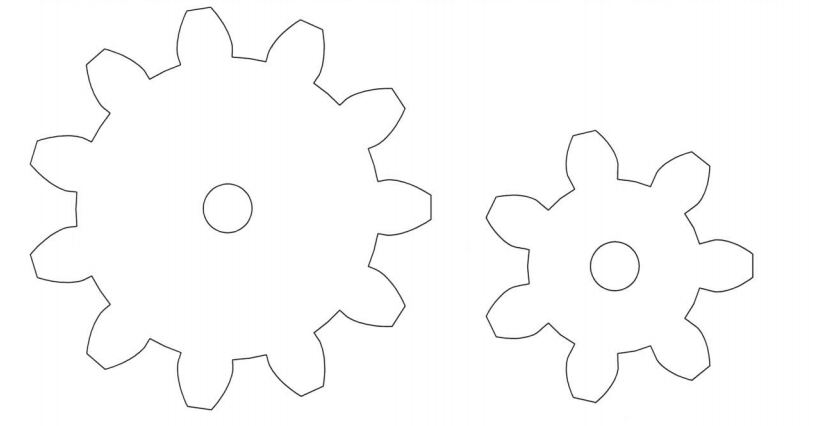 